Friday 3rd December 2021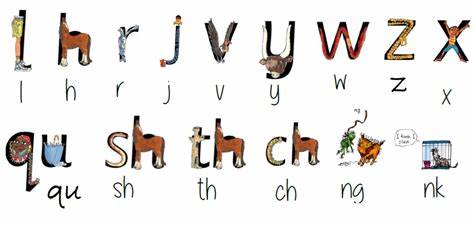 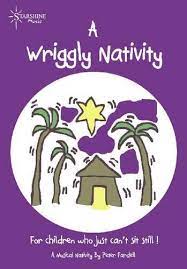 